Priorities for the WeekWeekly Calendar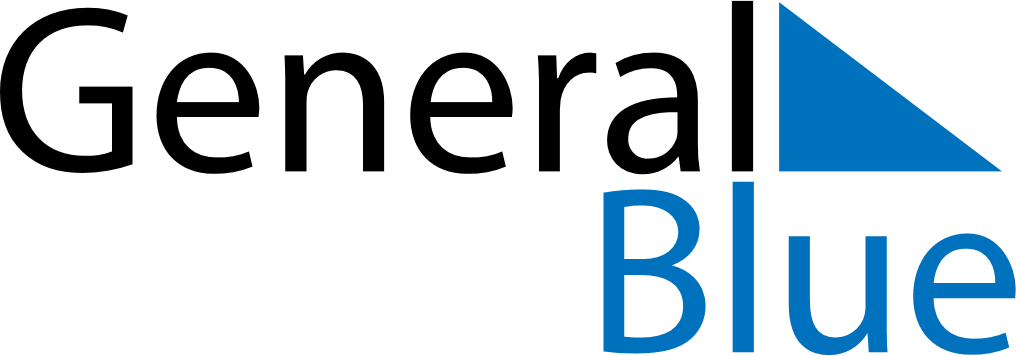 May 23, 2027 - May 29, 2027Weekly CalendarMay 23, 2027 - May 29, 2027Weekly CalendarMay 23, 2027 - May 29, 2027Weekly CalendarMay 23, 2027 - May 29, 2027Weekly CalendarMay 23, 2027 - May 29, 2027Weekly CalendarMay 23, 2027 - May 29, 2027Weekly CalendarMay 23, 2027 - May 29, 2027Weekly CalendarMay 23, 2027 - May 29, 2027SUNMay 23MONMay 24TUEMay 25WEDMay 26THUMay 27FRIMay 28SATMay 296 AM7 AM8 AM9 AM10 AM11 AM12 PM1 PM2 PM3 PM4 PM5 PM6 PM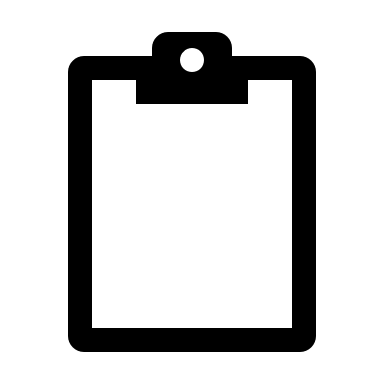 